PSPAKTIVNOST: OSOBNA HIGIJENAOPIS AKTIVNOSTI:ZAMOLI RODITELJE ZA POMOĆ I POGLEDAJ SLIČICE.ŠTO RADE DJEČACI I DJEVOJČICE NA SLIKAMA?POKUŠAJ ODGOVORITI.IZVEDI JEDNU OD AKTIVNOSTI SA SLIČICA UZ PODRŠKU RODITELJA.OBOJI JEDAN CRTEŽ PO ŽELJI.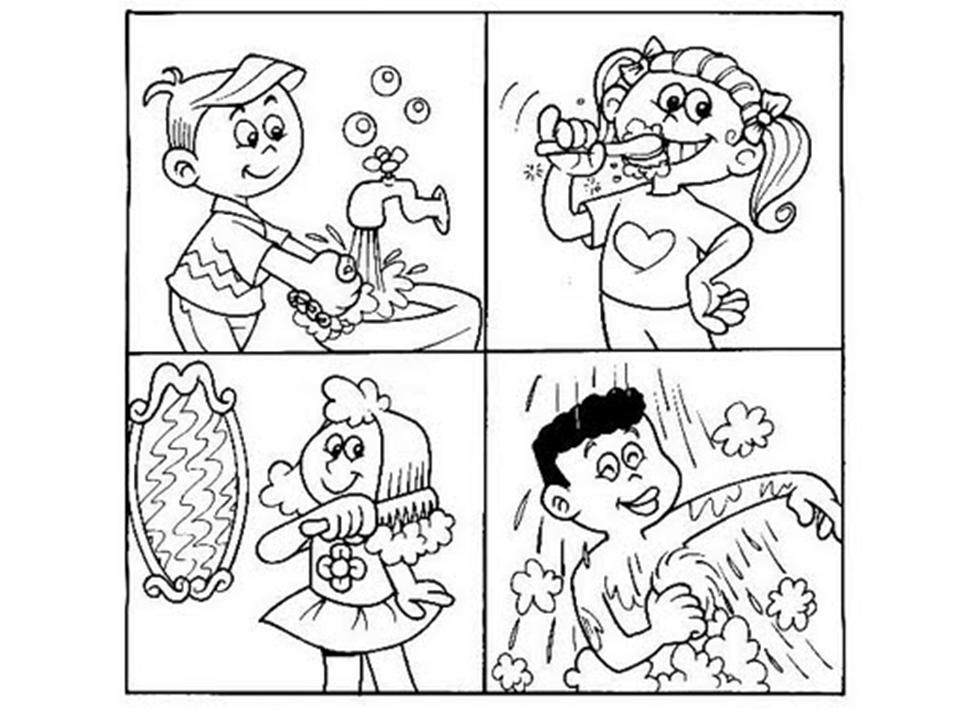 